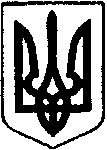 ШОСТКИНСЬКА РАЙОННА РАДА СЬОМЕ СКЛИКАННЯЧОТИРНАДЦЯТА  СЕСІЯР І Ш Е Н Н Ям.Шосткавід 24 лютого 2017 рокуПро внесення змін до Районної комплексної програми «ОсвітаШосткинщини у 2016-2018 роках»Розглянувши пропозиції Шосткинської районної державної адміністрації щодо внесення змін до Районної комплексної програми «Освіта Шосткинщини у 2016-2018 роках», з метою ефективного використання бюджетних коштів, керуючись пунктом 16 частини першої статті 43 Закону України «Про місцеве самоврядування в Україні», районна рада  вирішила:1. Унести зміни до Районної комплексної програми «Освіти Шосткинщини у 2016-2018 роках» (далі – Програма), затвердженої рішенням Шосткинської районної ради від 13 липня 2016 року:1.1. Викласти у новій редакції пункт 8 паспорту Програми:1.2. Викласти в новій редакції таблицю розділу 9 Програми «Фінансове забезпечення»:1.3. Викласти в новій редакції пункти 3.1-3.5 «Проведення капітальних ремонтів та реконструкцій у закладах освіти, впровадження енерго-зберігаючих технологій» додатку до програми «Напрями діяльності та заходи  Програми» та позиції до цього пункту «Разом за напрямом 3», «Усього за Програмою» та додаток 1 до пункту 3.1 Програми «Напрями діяльності та заходи Програми» (додається).Голова                                                                                          В.О.Долиняк8Загальний обсяг фінансування ресурсів, необхідних для реалізації Програми, усього, у тому числі3770,1 тис. грн.8.1кошти державного бюджету1791,3 тис. грн.8.2кошти обласного бюджету601,1 тис. грн.8.3кошти районного бюджету1202,5 тис. грн.8.4кошти сільського (селищного) бюджету163,7 тис. грн.8.5кошти інших джерел11,5 тис. грн.Обсяг коштів, що прогнозується залучити на виконання ПрограмиРокиРокиРокиУсього витрати на виконання Програми (тис. грн.)Обсяг коштів, що прогнозується залучити на виконання Програми201620172018Усього витрати на виконання Програми (тис. грн.)Обсяг ресурсів усього,у тому числі:2203,11155,0412,03770,1державний бюджет976,9814,4-1791,3обласний бюджет601,1--601,1районний бюджет587,1299,6315,81202,5сільський (селищний) бюджет37,540,585,7163,7інші джерела0,50,510,511,5